                                                                                                                                  Утверждаю приказ № 306 – од от 31.08.2022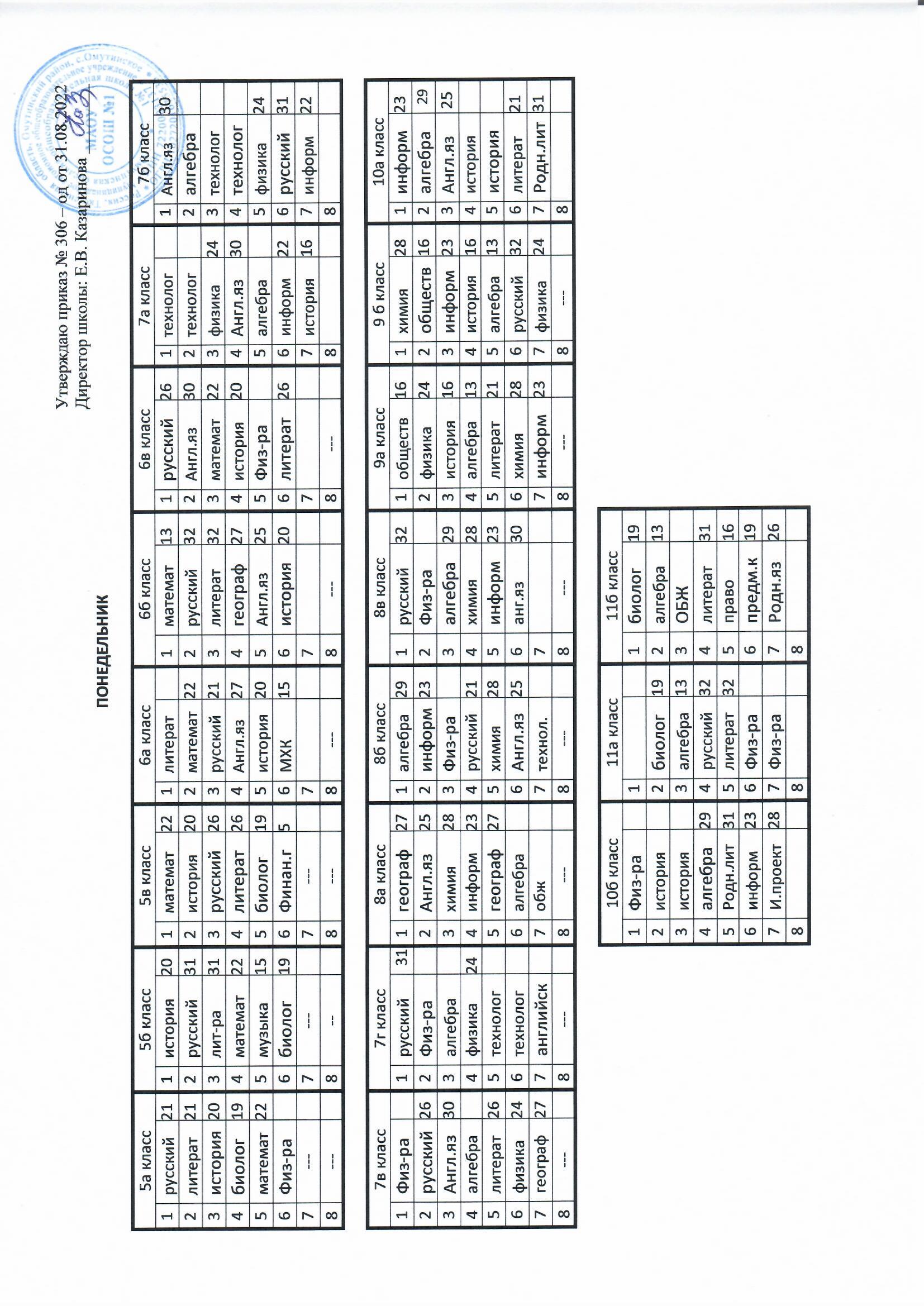 Директор школы: Е.В. Казаринова ________ПОНЕДЕЛЬНИКВТОРНИКСРЕДА ЧЕТВЕРГПЯТНИЦА5а класс5а класс5а класс5б класс5б класс5б класс5в класс5в класс5в класс6а класс6а класс6а класс6б класс6б класс6б класс6в класс6в класс6в класс7а класс7а класс7а класс7а класс7б класс7б класс7б класс1русский211история201математ221литерат1математ131русский261технологтехнолог1Англ.яз302литерат212русский312история202математ222русский322Англ.яз302технологтехнолог2алгебра3история203лит-ра313русский263русский213литерат323математ223физикафизика243технолог4биолог194математ224литерат264Англ.яз 274географ 274история 204Англ.язАнгл.яз304технолог5математ225музыка155биолог195история205Англ.яз255Физ-ра5алгебра алгебра 5физика246Физ-ра6биолог196Финан.г56МХК156история206литерат266информинформ226русский317---7---7---7777историяистория167информ228---8--8---8---8---8---887в класс7в класс7в класс7г класс7г класс7г класс8а класс8а класс8а класс8б класс8б класс8б класс8в класс8в класс8в класс9а класс9а класс9а класс9 б класс9 б класс9 б класс9 б класс10а класс10а класс10а класс1Физ-ра1русский311географ271алгебра291русский321обществ1611химия281информ232русский262Физ-ра 2Англ.яз252информ232Физ-ра2физика2422обществ162алгебра293Англ.яз 303алгебра3химия283Физ-ра3алгебра293история1633информ233Англ.яз 254алгебра4физика244информ234русский 214химия284алгебра1344история164история5литерат265технолог5географ 275химия285информ235литерат2155алгебра135история6физика246технолог6алгебра6Англ.яз256анг.яз306химия2866русский326литерат217географ277английск7обж7технол.77информ2377физика247Родн.лит318---8---8---8---8---8---88---810б класс10б класс10б класс11а класс11а класс11а класс11б класс11б класс11б класс1Физ-ра11биолог192история2биолог192алгебра133история3алгебра133ОБЖ4алгебра294русский324литерат315Родн.лит315литерат325право166информ236Физ-ра6предм.к197И.проект287Физ-ра7Родн.яз268885а класс5а класс5а класс5а класс5б класс5б класс5б класс5в класс5в класс5в класс5в класс6а класс6а класс6а класс6а класс6б класс6б класс6б класс6в класс6в класс6в класс7а класс7а класс7а класс7а класс7б класс7б класс7б класс1технологтехнолог1русский3111математ2211русски211математ131литерат261биологбиолог191Физ-ра2технологтехнолог2математ2222Физ-ра22русский212Физ-ра2русский262Англ.язАнгл.яз302биолог193математматемат223Технолог33английск 33биолог193русский323Физ-ра3русскийрусский263алгебра 4Физ-раФиз-ра4технолог44русский2644обществ204русский324математ224алгебра алгебра 4История5русскийрусский215Физ-ра55Технолог1555математ225биолог195Англ.яз305обж обж 5общество 166литератлитерат216Финн.гр566технолог66географ276общество206биолог196обществообщество166Англ.яз307------7---77---777777русский318------8---88---88---8---8---887в класс7в класс7в класс7в класс7г класс7г класс7г класс8а класс8а класс8а класс8а класс8б класс8б класс8б класс8б класс8в класс8в класс8в класс9а класс9а класс9а класс9 б класс9 б класс9 б класс9 б класс10а класс10а класс10а класс1историяистория201английск11алгебра1физикафизика241литерат321биолог2811Англ.яз301общство162алгебраалгебра2русский3122физика242историяистория202русский322химия2822геометр132общество163Физ-раФиз-ра3история2033англ.яз253алгебраалгебра293физика243геометр 1333биолог283русский214Англ.язАнгл.яз304английск44Англ.яз254Родн.литРодн.лит314алгебра294русский2144химия284физика245русскийрусский265алгебра55Физ-ра5Англ.язАнгл.яз255история205английск55русский325физика246информинформ226Физ-ра66Физ-ра6Англ.язАнгл.яз256обж6Физ-ра66литерат326биолог287обществообщество167777317анг.яз307Физ-ра77обж327технолог8------8---88---8------8---8---88---810б класс10б класс10б класс10б класс11а класс11а класс11а класс11а класс11б класс11б класс11б класс1Физ-раФиз-ра11информ231Англ.яз252Физ-раФиз-ра22Англ.яз252информ233ОбществоОбщество1633ОБЖ3русский314обществообщество1644Физ-ра 4геометр135биологбиолог2855геометр135русский316физикафизика2466Родн.яз266литерат317физикафизика2477географ27788885а класс5а класс5а класс5а класс5а класс5б класс5б класс5б класс5в класс5в класс5в класс6а класс6а класс6а класс6а класс6б класс6б класс6б класс6б класс6в класс6в класс6в класс7а класс7а класс7а класс7б класс7б класс7б класс1музыкамузыкамузыка151математ221история2011Физ-ра11математ131Русский261физика2412историяисторияистория202английск2математ2222литерат22математ132русский262географ 272Физ-ра3русскийрусскийрусский213русский313английск33история2033русский 323математ203русский263физика244английсканглийсканглийск4лит-ра314русский2644математ2244Англ.яз254история  224алгебра4алгебра5математматематматемат225история205музыка1555Англ.яз 2555литерат325технолог5географ275русский31666литерат2666русский2166история206технолог6Физ-ра6географ277---------7---7---7777777изо8---------8---8---88---88---8---887в класс7в класс7в класс7в класс7в класс7г класс7г класс7г класс8а класс8а класс8а класс8б класс8б класс8б класс8б класс8в класс8в класс8в класс8в класс9а класс9а класс9а класс9 б класс9 б класс9 б класс10а класс10а класс10а класс1биологбиолог191911русский11русский2111технолог1английск1географ271алгебра292физикафизика24242алгебра312технолог3022музыка1522русский322русский212история162Англ.яз 253ТехнологТехнолог3биолог193алгебра33географ2733музыка153история163алгебра133алгебра294технологтехнолог4физика244музыка1544химия2844биолог194история164литерат 324русский215русский русский 26265Физ-ра 5литерат55алгебра 2955химия 295технолог 5история165астрон.246алгебраалгебра6информ226химия 2866биолог1966алгебра286алгебра136технолог 6анг.яз2577русский7биолог1977литерат21777К.матем7К.общес78------8---8---88---88---8К. общ---8К. русс810б класс10б класс10б класс11а класс11а класс11а класс11а класс11б класс11б класс11б класс11б класс1русский321И.проектИ.проект251литератлитерат312алгебра292химияхимия282русскийрусский313Литерат 3русскийрусский323химияхимия284алгебра294алгебраалгебра134географгеограф275английск5литератлитерат325алгебра алгебра 136английск6правоправо166И.проектИ.проект317астрон.2477Физ-ра Физ-ра 8885а класс5а класс5а класс5б класс5б класс5б класс5в класс5в класс5в класс5в класс5в класс6а класс6а класс6а класс6б класс6б класс6б класс6в класс6в класс6в класс7а класс7а класс7а класс7б класс7б класс7б класс1географ191изо3111математматемат221Англ.яз251математ131общество 201литерат261географ272изо2математ2222ОДНРКОДНРК2литерат2Англ.яз252русский262Англ.яз302русский 313математ3ОДНРК33изоизо3русский213русский323Англ.яз303русский263литерат314ОДНРК4русский3144русскийрусский264математ224изо4музыка154Физ-ра4геометр5русский215географ3155английсканглийск5изо5музыка155математ225геометр5обж6литерат216Физ-ра66географгеограф196музыка156матем.гр.136обж206ИЗО6Англ.яз307---7---77------777изо71078---8---88------8---8---8---887в класс7в класс7в класс7г класс7г класс7г класс8а класс8а класс8а класс8а класс8а класс8б класс8б класс8б класс8в класс8в класс8в класс9а класс9а класс9а класс9 б класс9 б класс9 б класс10а класс10а класс10а класс1Англ.яз 301русский3111геометргеометр1геометр291физика2411русский321русский212история202геометр22физикафизика242обж 2русский322географ272биология162литерат213геометр3история2033литератлитерат3физика243геометр293биология283географ273ОБЖ4Физ-ра4географ2744историяистория204русский214Англ.яз304обж284алгебра284химия285русский265географ2755русскийрусский5Физ-ра5история 205алгебра5Англ.яз305геометр296литерат266литерат3166русскийрусский6история206Физ-ра6английск6Англ.яз306Физ-ра7географ277обж77Физ-раФиз-ра77род.лит7литерат217Родн.яз267Физ-ра8---8---88------8---8---8к. истор208К.истор20810б класс10б класс10б класс10б класс10б класс11а класс11а класс11а класс11б класс11б класс11б класс1обжобж1история161Физ-ра2геометргеометр29292история162алгебра133Физ-раФиз-ра3алгебра133История164русскийрусский32324физика244история165русскийрусский32325физика245литерат316химияхимия28286литерат326физика2477литерат327физика248885а класс5а класс5а класс5а класс5б класс5б класс5б класс5в класс5в класс5в класс6а класс6а класс6а класс6а класс6б класс6б класс6б класс6в класс6в класс6в класс7а класс7а класс7а класс7б класс7б класс7б класс11английск1математ2211технолог251математ131литерат261Родн.яз 231Физ-ра2английсканглийскерусский312литерат2622технолог222Физ-ра2математ222русский  262музыка153русскийрусский213шахматы3русский33математ223технолог323Физ-ра 3Физ-ра3литерат314математматемат224литерат314Физ-ра44русский214Технолог324географ274геометр4Родн.яз285английск английск 5математ225шахматы55Физ-ра5русский325русский265музыка155геометр236Финн.грФинн.гр56английск666Чит.грам156лит-ра3266литерат266история167шахматышахматы7---7---77777история1678------8---8---88---8---8---887в класс7в класс7в класс7в класс7г класс7г класс7г класс8а класс8а класс8а класс8б класс8б класс8б класс8б класс8в класс8в класс8в класс9а класс9а класс9а класс9 б класс9 б класс9 б класс10а класс10а класс10а класс11музыка151литерат311русский1русский русский 211биолог191географ271физика241Физ-ра 22Родн.яз282геометр 282общество202биолог биолог 192литерат322геометр132физика242литерат2133геометр233Родн.яз233биолог193географгеограф273геометр293физика243геометр133право2044обж4музыка154история204геометргеометр294Физ-ра4физика244литерат324И.проект55и зо5общество165Родн.лит 315обществ обществ 205географ275русский215Физ-ра5геометр 29666изо6геометр236Физ-раФиз-ра6общество 206литерат216Физ-ра6географ 2777777литератлитерат217географ277Родн.яз267К.матем32788---8---8---8------8---8---8---810б класс10б класс10б класс11а класс11а класс11а класс11а класс11б класс11б класс11б класс1право201русскийрусский321общество162географ272Англ.язАнгл.яз252общество163лит-ра323обществобществ163Англ.яз254английск4общестобщест164геометр135литерат5геометргеометр135Англ.яз256геометр296Англ.язАнгл.яз256Электив.к137технолог77Физ-ра888